PROTOCOLO PARA USO DE ANIMAISUSO EXCUSIVO DA COMISSÃOObservação: todos os campos devem ser preenchidos. Em caso de não se aplicar, preencher “não se aplica”FINALIDADE:Período da Atividade:Início: ...../..../....                            Término: ..../..../....2 QUALIFICAÇÃO DA ATIVIDADE	__________________________________________________________Lista das áreas do conhecimento disponível em: http://www.cnpq.br/areasconhecimento/index.htm . 2.2 IDENTIFICAÇÃO DA DISCIPLINA2.3 COLABORADORESUtilize esta tabela para o preenchimento de um colaborador. Copie, cole e preencha a tabela, quantas vezes forem necessárias, até que todos os colaboradores sejam contemplados.2.4  OBJETIVO DA AULA2.5 JUSTIFICATIVA E RELEVÂNCIA DESTA ATIVIDADE DE ENSINO  2.6 METODOLOGIA PROPOSTA (descrever material e métodos)3 RESUMO DA AULA5 MODELO ANIMALEspécie (s):Justificar o uso da espécie escolhida5.1 PROCEDÊNCIAAnimal silvestre:Número da solicitação ou autorização do SISBIO: __________ O animal é geneticamente modificado? Número do CQB: __________ Observação 1: a autorização da CEUA não requer a existência de licença prévia de outras instituições. Entretanto, o responsável deve obter todas as autorizações legais cabíveis que a natureza do projeto exigir antes do início das atividades com animais, por exemplo, autorizações de instituições como Instituto Brasileiro do Meio Ambiente e dos Recursos Naturais Renováveis – Ibama, Fundação Nacional do Índio – Funai, Comissão Nacional de Energia Nuclear – CNEN, Conselho de Gestão do Patrimônio Genético – CGEN, Coordenação-Geral da Comissão Técnica Nacional de Biossegurança – CTNBio, Instituto Chico Mendes de Conservação da Biodiversidade – ICMBio, entre outras. Observação 2: o proponente deve priorizar a obtenção de animais de fornecedores credenciados no CONCEA. A aquisição de animais de fornecedores não credenciados deve ser devidamente justificada, observando-se, nesse caso, o disposto na Resolução Normativa n. 26, de 29 de setembro de 2015. A CEUA da instituição de ensino ou de pesquisa científica credenciada no CONCEA, que compra ou recebe animais de estabelecimento comercial ou de produtor local, que não possui como objetivo principal produzir ou manter animais para atividades de ensino ou pesquisa, deverá manter cadastro desse fornecedor, mediante registro do nome do proprietário, do endereço do respectivo estabelecimento e do CNPJ, ou CPF, quando for o caso, nos termos do § 1o do art. 1o da RN n. 25, de 2015 (DOU de 02.10.2015, Seção 1, Pág.10).5.2 TIPO E CARACTERÍSTICA* No caso de animais silvestres de vida livre, quando não for possível estimar o quantitativo, o número de animais efetivamente utilizados deverá constar no Relatório Anual da CEUA, assim como as demais informações constantes desta tabela. ** Animais cativos. • Tempo de utilização dos animais: _________________           Número de alunos por animal:____________ • Número de repetições por animal:_________________          Intervalo entre as repetições: ____________5.3 MÉTODOS DE CAPTURA (somente em caso de uso de animais silvestres) Item 6.3 – Obs.: Deve incluir não somente a descrição detalhada dos equipamentos utilizados na captura como também estratégias para minimizar o estresse sofrido pelo animal capturado, inclusive durante eventual transporte, manipulação e marcação. Animais deverão ser soltos na mesma região de captura e nas mesmas condições nas quais foram capturados, conscientes e alertas. 5.4  GRAU DE INVASIVIDADE* GRAU DE INVASIVIDADE (GI) – definições segundo o CONCEA GI 1 = Experimentos que causam pouco ou nenhum desconforto ou estresse (ex.: observação e exame físico; administração oral, intravenosa, intraperitonial, subcutânea, ou intramuscular de substâncias que não causem reações adversas perceptíveis; eutanásia por métodos aprovados após anestesia ou sedação; deprivação alimentar ou hídrica por períodos equivalentes à deprivação na natureza). GI 2 = Experimentos que causam estresse, desconforto ou dor de leve intensidade (ex.: procedimentos cirúrgicos menores, como biópsias, sob anestesia; períodos breves de contenção e imobilidade em animais conscientes; exposição a níveis não letais de compostos químicos que não causem reações adversas graves). GI 3 = Experimentos que causam estresse, desconforto ou dor de intensidade intermediária (ex.: procedimentos cirúrgicos invasivos conduzidos em animais anestesiados; imobilidade física por várias horas; indução de estresse por separação materna ou exposição a agressor; exposição a estímulos aversivos inescapáveis; exposição a choques localizados de intensidade leve; exposição a níveis de radiação e compostos químicos que provoquem prejuízo duradouro da função sensorial e motora; administração de agentes químicos por vias como a intracardíaca e intracerebral). GI 4 = Experimentos que causam dor de alta intensidade (ex.: indução de trauma a animais não sedados). Os materiais biológicos destes exemplares serão usados em projetos? Quais? Se já aprovado pela CEUA, mencionar o número do Protocolo.5.5 CONDIÇÕES DE ALOJAMENTO E ALIMENTAÇÃO DOS ANIMAIS:Comentar obrigatoriamente sobre os itens acima e as demais condições que forem particulares à espécie Local onde será mantido o animal: Biotério, fazenda, aviário, etc:Localização:Observação: a estrutura física de alojamento dos animais deve estar de acordo com o Guia Brasileiro de Produção, Manutenção ou Utilização de Animais em Atividades de Ensino ou Pesquisa Cientí ca do CONCEA. A densidade populacional, temperatura, tipo de forração, manejo dos animais, tipo e tamanho do alojamento entre outros devem ser adequados para a espécie, linhagem, genótipo e comportamento do animal e o procedimento experimental proposto.  Ambiente de alojamento:Se outros, especificar: Número de animais por gaiola/galpão: ________________________________Tipo de cama (maravalha, estrado ou outro): _____________________________6 PROCEDIMENTOS DE AULA6.1. ESTRESSE/DOR INTENCIONAL NOS ANIMAIS(Se “sim”, JUSTIFIQUE.)6.2. USO DE FÁRMACOS ANESTÉSICOSUtilize esta tabela para o preenchimento de um fármaco. Copie, cole e preencha a tabela, quantas vezes forem necessárias, até que todos os fármacos sejam contemplados.No campo “fármaco”, deve-se informar o(s) nome(s) do(s) princípio(s) ativo(s) com suas respectivas Denominação Comum Brasileira (DCB) ou Denominação Comum Internacional (DCI).(Em caso de não-uso, JUSTIFIQUE.)6.3. USO DE RELAXANTE MUSCULARUtilize esta tabela para o preenchimento de um fármaco. Copie, cole e preencha a tabela, quantas vezes forem necessárias, até que todos os fármacos sejam contemplados.No campo “fármaco”, deve-se informar o(s) nome(s) do(s) princípio(s) ativo(s) com suas respectivas Denominação Comum Brasileira (DCB) ou Denominação Comum Internacional (DCI).6.4. USO DE FÁRMACOS ANALGÉSICOSJustifique em caso negativo:Utilize esta tabela para o preenchimento de um fármaco. Copie, cole e preencha a tabela, quantas vezes forem necessárias, até que todos os fármacos sejam contemplados.No campo “fármaco”, deve-se informar o(s) nome(s) do(s) princípio(s) ativo(s) com suas respectivas Denominação Comum Brasileira (DCB) ou Denominação Comum Internacional (DCI).6.5. IMOBILIZAÇÃO DO ANIMALIndique o tipo em caso positivo:6.6. CONDIÇÕES ALIMENTARES6.6.1. JEJUM:Duração em horas: __________6.6.2. RESTRIÇÃO HÍDRICA:Duração em horas: __________10.7. CIRURGIAQual(is)?No mesmo ato cirúrgico ou em atos diferentes? __________10.8. Pós-OPERATÓRIO (Responsável Técnico)6.8.1. OBSERVAÇÃO DA RECUPERAÇÃO:Período de observação (em horas): __________6.8.2. USO DE ANALGESIA:Justificar o NÃO-uso de analgesia pós-operatório, quando for o caso:Utilize esta tabela para o preenchimento de um fármaco. Copie, cole e preencha a tabela, quantas vezes forem necessárias, até que todos os fármacos sejam contemplados.No campo “fármaco”, deve-se informar o(s) nome(s) do(s) princípio(s) ativo(s) com suas respectivas Denominação Comum Brasileira (DCB) ou Denominação Comum Internacional (DCI).6.8.3. OUTROS CUIDADOS PÓS-OPERATÓRIOS Descrição:6.9. EXPOSIÇÃO / INOCULAÇÃO / ADMINISTRAÇÃONo campo “fármaco”, deve-se informar o(s) nome(s) do(s) princípio(s) ativo(s) com suas respectivas Denominação Comum Brasileira (DCB) ou Denominação Comum Internacional (DCI).7. EXTRAÇÃO DE MATERIAIS BIOLÓGICOSUtilize esta tabela para o preenchimento de um material biológico. Copie, cole e preencha a tabela, quantas vezes forem necessárias, até que todos os materiais sejam contemplados.Observação1: Todos os materiais biológicos obtidos do animal devem ser informados, mesmo aqueles obtidos após a eutanásia. O procedimento de retirada desses materiais biológicos deve ser informado nos itens pertinentes com especial atenção à retirada feita de animais vivos. No caso de retirada de material pós-eutanásia e seu processamento, a descrição deve ser suficiente para a informação da CEUA sobre sua adequada manipulação e destinação, não é preciso detalhar esses procedimentos, uma referência a artigo publicado deve ser suficiente para esse detalhamento. Observação 2: Considerando que o princípio dos 3Rs da utilização de animais em atividades de ensino ou pesquisa científica prevê a redução do número efetivamente utilizado por meio da obtenção de maior quantidade de informações de cada animal como forma de aprimorar a utilização ética destes. Essa coleta, quando feita após a eutanásia, não tem qualquer impacto sobre o bem-estar animal. Portanto, a coleta de maior quantidade de amostras biológicas de um mesmo animal deve ser estimulada pela CEUA. 8. FINALIZAÇÃO8.1. MÉTODO DE EUTANÁSIACaso método restrito, justifique:Observação: devem ser incluídas em detalhes a metodologia e infraestrutura necessária (sala reservada; materiais; equipamento) e método de confirmação da morte. 8.2. DESTINO DOS ANIMAIS APÓS O EXPERIMENTO8.3. Forma de descarte da carcaça9. RESUMO DO PROCEDIMENTO (relatar todos os procedimentos com os animais)10 BIOSEGURANÇA• Haverá inoculação/exposição com microorganismos, células tumorais, agentes tóxicos físicos ou químicos, ou traumas mecânicos? Se SIM, descreva e justifique: •Informar cuidados para evitar contaminação, infecção ou infestação de outros animais, equipe técnica, alunos e meio ambiente (atentar para descarte dos cadáveres ou partes destes) • Haverá utilização de material radioativo nos animais? Se SIM, descreva as características do elemento radioativo que sejam relevantes na avaliação da biossegurança, e as informações sobre os procedimentos de descarte dos animais, dejetos e material utilizado. (Sugere-se a consulta a textos sobre cuidados a serem tomados): IMPORTANTE: Anexe 1 cópia do Plano de ensino, Ementa ou Programa da(s) disciplina(s) em que a referida aula prática será ministrada. 11. TERMO DE RESPONSABILIDADEDeclaro está ciente dos princípios éticos para o uso de animais para fins didáticos. Assim como, que conheço os princípios éticos de utilização de animais elaborados pelas entidades competentes (CONCEA, SBCAL/COBEA, CFMV) e cumprirei a legislação vigente, que a normatiza (Lei 11.794/08, Decreto 6.899/09 da Presidência da República, Resoluções do CONCEA).Nos Protocolos de Aula Prática em anexo, considerou-se o princípio dos 3Rs (replacement, reduction e refinement, isto é, substituição, redução e refinamento). Ou seja: Buscou-se a substituição de vertebrados por seres não sencientes;Considerou-se a possibilidade de utilizar métodos alternativos aos modelos animais, tais como culturas de tecidos/células, vídeos demonstrativos, modelos computacionais ou matemáticos, etc; entretanto, concluiu-se que eles não estão disponíveis ou não são adequados para atingir o objetivo pedagógico da aula prática; Reduziu-se ao mínimo o número de animais para a aula prática;Os procedimentos foram planejados de modo a minimizar o desconforto, a dor e o sofrimento provocado ao animal. A equipe que participa destas atividades foi treinada e é competente para executar os procedimentos descritos nesse protocolo.Considerando que a aprovação da CEUA-UNINILTONLINS tem validade especificada somente para a atividade na forma em que foi submetida, comprometo-me a informar, por formulário próprio (Emenda de protocolo de ensino), a CEUA-UNINILTONLINS eventuais alterações significativas nos procedimentos aqui descritos, antes da implementação das mesmas. Exemplos: mudança de número e/ou espécie animal, tratamento, categoria de anestésico usado, método de eutanásia, mudança na substância utilizada e/ou testada, processo invasivo, mudança de severidade do procedimento.  Asseguro à CEUA-UNINILTONLIN que estou ciente e de acordo com as regras adotadas por esta comissão e comprometo-me a proceder conforme as informações aqui fornecidas. O não cumprimento dessas recomendações é de minha total responsabilidade e arcarei com as punições previstas na legislação em vigor, a exemplo do que contêm a lei 11.794 de 8/10/2008. Tudo que foi declarado neste protocolo é a absoluta expressão da verdade. Manaus,        de                                 de  2016._________________________________________________Assinatura do professor responsável pela aula12 AUTORIZAÇÃO DO COORDENADOR DO LABORATÓRIO/CLÍNICARESOLUÇÃO DA COMISSÃOA Comissão de Ética no Uso de Animais - CEUA, na sua reunião de _____/____/____, emitiu o parecer em anexo e retorna o Protocolo para sua revisão.Assinatura: ___________________________________Coordenador da ComissãoA Comissão de Ética no Uso de Animais - CEUA, na sua reunião de _____ /_____ /_____ , APROVOU os procedimentos éticos apresentados neste Protocolo.Assinatura: ___________________________________Coordenador da ComissãoOMPROVANTE DE RECEBIMENTO – PROTOCOLO PARA USO DE ANIMAIS EM AULAS PRÁTICAS COMPROVANTE DE PROTOCOLO CEUA N_____________– PROTOCOLO PARA USO DE ANIMAIS Título da aula prática: Professor responsável: Telefone para contato: ( ) E-mail: Recebido pela CEUA em: ........../........../........... 	Entregue ao relator ................................................................em: ......../......../........Ass.:........................................ Primeiro parecer ....................................................................em: ......../......../........Ass.:........................................ OBS.: ............................................................................................................................. ..................................................................................................................................................................................................................................................................................................................................................     Via da CEUA ---------------------------------------------------------------------------------------------------------------------------------------------Via do ProfessorCOMPROVANTE DE SUBMISSÃO – PROTOCOLO PARA USO DE ANIMAIS EM AULAS PRÁTICAS Título da aula prática: Professor responsável: Recebido em: _______/______/_______ ___________________________________ (Secretaria CEUA) FOMULÁRIO UNIFICADO PARA SOLICITAÇÃO DE AUTORIZAÇÃO PARA USO DE ANIMAIS EM ENSINO OU DESENVOLVIMENTO DE RECURSOS DIDÁTICOSEnsino:GraduaçãoPós GraduaçãoDisciplina(s) e curso(s) em que esta aula será ministrada:Título da aula prática: PROFESSOR RESPONSÁVEL :Nome: Titulação:Curso:Endereço Completo:Telefone:Email:Local da aula: laboratório, sala, clínica, fazenda, comunidade Nome completoInstituiçãoNível acadêmicoExperiência prévia (anos)Treinamento (especificar)Telefonee-mailDescreva objetivamente o conteúdo da aula e justifique por que esta não poderia ser substituída por apresentação de vídeo, uso de, softwares, bonecos, cadáveres preparados, etc; Se há alternativas ao procedimento proposto, e porque não utilizá-las: Observação 1: A justificativa deverá conter as bases científicas para o estudo, aula ou treinamento proposto, particularmente os dados prévios in vitro e in vivo que justifiquem a experimentação em animais. Dados prévios obtidos em modelos in vitro ou in silico devem ser incluídos na justi cativa para a utilização de animais. A simples ausência de estudos prévios com animais não é justi cativa su ciente para sua utilização. Deverá ser incluído o “estado da arte” para permitir a avaliação se projetos similares já foram realizados e assim evitar duplicação de resultados e utilização desnecessária de animais. Observação 2: o potencial impacto da utilização dos animais para o avanço do conhecimento científico, à saúde humana, e/ou à saúde animal devem ser incluídos neste item. Deve ficar claro que os benefícios potenciais da atividade envolvendo animais em pesquisa ou ensino se sobrepõem às consequências negativas da experimentação animal. Item 6 – O responsável deve justificar a espécie ou grupo taxonômico e os procedimentos a serem empregados em função do sistema biológico a ser estudado. A opção por um determinado modelo animal deve ter consistência científica e não ser influenciada por conveniência ou orçamento.Biotério, criadouro, fazenda, aviário, animais de proprietáriosEspécieLinhagemIdadePeso Aprox.QuantidadeQuantidadeQuantidadeEspécieLinhagemIdadePeso Aprox.MFsubtotalAnfíbioAveBovinoBubalinoCãoCamundongo heterogênicoCamundongo isogênicoCamundongo KnockoutCamundongo transgênicoCaprinoChinchilaCobaiaCoelhosEquídeoGatoGerbilHamsterOvinoPeixePrimata não-humanoRato heterogênicoRato isogênicoRato KnockoutRato transgênicoRéptilSuínoOutros (especificar)Total:Total:Total:GI 1GI 2GI 3GI 4Alimentação:Fonte de água:Lotação – número de animais /área:Exaustão do ar: sim ou nãoGaiolaJaulaBaiaOutrosSimCurtoNãoLongoEstresse:Dor:Restrição Hídica AlimentarOutro:SimNãoFármacoDose (UI ou mg/kg)Via de administraçãoSimNãoFármacoDose  (UI ou mg/kg)Via de AdministraçãoSimNãoFármacoDose (UI ou mg/kg)Via de AdministraçãoFrequênciaSimNãoSimNãoSimNãoSimÚnicaNãoMúltiplaNome completo InstituiçãoUnidadeTelefoneE-mailSimNãoSimNãoFármacoDose (UI ou mg/kg)Via de administraçãoFrequênciaDuraçãoSimNãoSimNãoFármaco/     OutrosDoseVia de         AdministraçãoFrequênciaSimNãoMaterial biológicoQuantidade da amostraFrequênciaMétodo de coletaDescriçãoSubstância, dose, viaCaso método restrito (uso exclusivo de decapitação, deslocamento cervical ou CO2), justifique: (referência bibliográfica para o não uso de anestésicos)Nome do técnico ou monitor (quando houver)Nome do professor responsável pela aula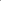 Prezados Senhor (a),Eu,______________________,Coordenador do Laboratório de____________________________ da UNINILTONLINS, conheço o protocolo de aula intitulado “_____________________________________________” desenvolvido pelo professor_______________________________________________ .O início desta aula só poderá ocorrer a partir da apresentação da carta de aprovação da Comissão de Ética no Uso de Animais da UNINILTONLINS.Atenciosamente, ________________________________________________Coordenador do Laboratório/ClínicaManaus, _____ de _____________ de 20_____. 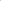 * Quando o chefe do Serviço/Coordenador for também o professor responsável pelo aula ou orientador do trabalho, solicitar que outro membro do Serviço assine a carta de conhecimento e autorização para o início da coleta de dados em lugar da chefia. ** Quando a aula for realizada em outro setor, também será necessária carta de autorização daquele setor para a realização da mesma.COMPROVANTE DE RECEBIMENTO – PROTOCOLO PARA USO DE ANIMAIS EM AULA PRÁTICA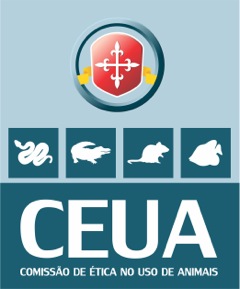 UNIVERSIDADE NILTON LINSPRÓ-REITORIA DE PESQUISA E PÓS-GRADUAÇÃOCOMISSÃO DE ÉTICA EM USO DE ANIMAISPROTOCOLO CEUA N°